https://onlinelibrary.wiley.com/doi/10.1002/cjce.23840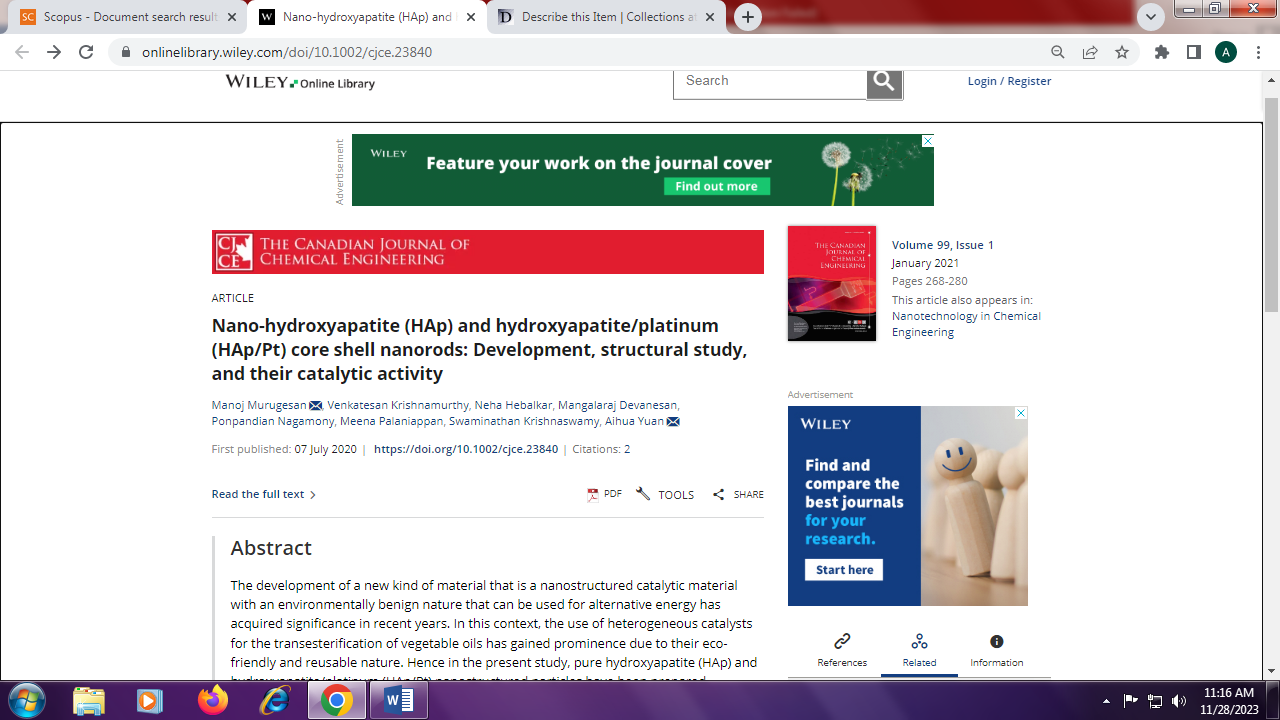 